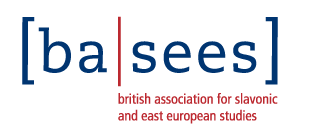 BASEES Russian and East European Music Annual Study DayUniversity of Bristol, Department of MusicFriday 9 November 2018PROGRAMME9.30 – 10.00	 Registration and tea/coffee (Victoria Rooms, foyer)10.00 – 11.30	Session 1Patrick Becker (Humboldt-Universität, Berlin): ‘The Three Seasons: Prague Spring, World Youth Summer, and “Sofia Autumn” – The Anti-Event, the avant-garde, and the beginning of the New Folklore-Wave in Bulgaria’Ákos Windhager (Institute for Art History, Research Centre for the Humanities, Hungarian Academy of Sciences, Budapest) ‘György Ligeti’s Turn of Focus’Bogumila Mika (Uniwersytet Śląski w Katowicach) ‘Warsaw Autumn in the Shadow of Politics’11.30 – 11.45 	Break (tea and coffee)11.45 – 1.15	Session 2Jim Samson (Emeritus, University of London) ‘Karbardinka in Context’Angelina Zhivova (Università Degli Studi di Udine) ‘Art and Dictatorship in Animated Films of the 1960s’1.15 – 2.30 LUNCH BREAK2.30 – 4.00	Session 3Elaine Kelly (University of Edinburgh) ‘Revolutionary Songs in a Post-Revolutionary Era: Singing Socialist Anthems in the GDR’Ivana Medic ‘When the World Went Mad: Alfred Schnittke and the Year 1968’Stanimira Dermendjira ‘Learning Through the Arts: Music in the Resistance against Greek Military Junta (1967-1974)’4.00 – 4.15 tea/coffee break4.15 – 5.00	Session 4Robin Milner-Gulland (Emeritus, University of Sussex) and Ned Thomas, ‘Memories of Andrey Volkonsky’Closing Discussion